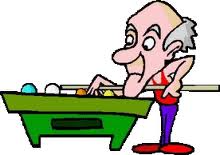 55+Biljartclub "DE KIEPE"Biljartclub "DE KIEPE"Biljartclub "DE KIEPE"Biljartclub "DE KIEPE"Wist u dat:Wist u dat:er in de kelder van De Kiepe een prachtige biljartzaal aanwezig iser in de kelder van De Kiepe een prachtige biljartzaal aanwezig iser in de kelder van De Kiepe een prachtige biljartzaal aanwezig iser in de kelder van De Kiepe een prachtige biljartzaal aanwezig iser in de kelder van De Kiepe een prachtige biljartzaal aanwezig iser in de kelder van De Kiepe een prachtige biljartzaal aanwezig iser een biljartclub speelt onder dezelfde naamer een biljartclub speelt onder dezelfde naamer een biljartclub speelt onder dezelfde naamer een biljartclub speelt onder dezelfde naamer een biljartclub speelt onder dezelfde naamer op alle doordeweekse middagen gebiljart kan wordener op alle doordeweekse middagen gebiljart kan wordener op alle doordeweekse middagen gebiljart kan wordener op alle doordeweekse middagen gebiljart kan wordener op alle doordeweekse middagen gebiljart kan wordener op alle doordeweekse middagen gebiljart kan wordengezelligheid bij ons belangrijker is dan hoge prestatiesgezelligheid bij ons belangrijker is dan hoge prestatiesgezelligheid bij ons belangrijker is dan hoge prestatiesgezelligheid bij ons belangrijker is dan hoge prestatiesgezelligheid bij ons belangrijker is dan hoge prestatiesgezelligheid bij ons belangrijker is dan hoge prestatieshet lidmaatschap maar € 48  per jaar kosthet lidmaatschap maar € 48  per jaar kosthet lidmaatschap maar € 48  per jaar kosthet lidmaatschap maar € 48  per jaar kostvrouwen ook welkom zijn als lid van onze clubvrouwen ook welkom zijn als lid van onze clubvrouwen ook welkom zijn als lid van onze clubvrouwen ook welkom zijn als lid van onze clubvrouwen ook welkom zijn als lid van onze clubu in overleg kunt bepalen hoe vaak en wanneer u gaat biljartenu in overleg kunt bepalen hoe vaak en wanneer u gaat biljartenu in overleg kunt bepalen hoe vaak en wanneer u gaat biljartenu in overleg kunt bepalen hoe vaak en wanneer u gaat biljartenu in overleg kunt bepalen hoe vaak en wanneer u gaat biljartenu in overleg kunt bepalen hoe vaak en wanneer u gaat biljartenu een maand gratis mag mee biljarten om kennis te makenu een maand gratis mag mee biljarten om kennis te makenu een maand gratis mag mee biljarten om kennis te makenu een maand gratis mag mee biljarten om kennis te makenu een maand gratis mag mee biljarten om kennis te makenu een maand gratis mag mee biljarten om kennis te makenhet lidmaatschap niet zozeer aan leeftijd gebonden is maar het lidmaatschap niet zozeer aan leeftijd gebonden is maar het lidmaatschap niet zozeer aan leeftijd gebonden is maar het lidmaatschap niet zozeer aan leeftijd gebonden is maar het lidmaatschap niet zozeer aan leeftijd gebonden is maar het lidmaatschap niet zozeer aan leeftijd gebonden is maar meer aan beschikbare tijdmeer aan beschikbare tijdmeer aan beschikbare tijdu alle informatie kunt krijgen bij het bestuuru alle informatie kunt krijgen bij het bestuuru alle informatie kunt krijgen bij het bestuuru alle informatie kunt krijgen bij het bestuuru alle informatie kunt krijgen bij het bestuurdit kan door   06-40998902 te bellendit kan door   06-40998902 te bellendit kan door   06-40998902 te bellendit kan door   06-40998902 te bellenu ook te allen tijde bij ons kunt binnen lopen om te kijkenu ook te allen tijde bij ons kunt binnen lopen om te kijkenu ook te allen tijde bij ons kunt binnen lopen om te kijkenu ook te allen tijde bij ons kunt binnen lopen om te kijkenu ook te allen tijde bij ons kunt binnen lopen om te kijkenu ook te allen tijde bij ons kunt binnen lopen om te kijkenhet bestuur u graag verwelkomt in de biljartzaalhet bestuur u graag verwelkomt in de biljartzaalhet bestuur u graag verwelkomt in de biljartzaalhet bestuur u graag verwelkomt in de biljartzaalhet bestuur u graag verwelkomt in de biljartzaaler in de Kiepe een lift aanwezig iser in de Kiepe een lift aanwezig iser in de Kiepe een lift aanwezig iser in de Kiepe een lift aanwezig is